Abilene Tennis Association Board Meeting Minutes							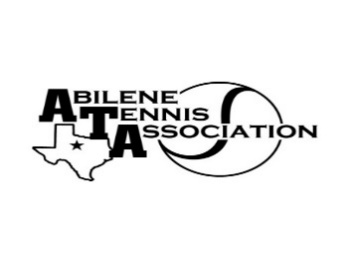 Location – Abilene Country ClubDate & Time – 3/21/2023 6:30pmBoard Members present:  Beverly GuthrieNancy WillisReene BontkeBenny MorentinMarilyn CroweLeila DarbyMindy BibleJennifer NavajesRick MeyersBoard Members unable to attend:  Rich Bryan, and Shannel Anderson,  Jennifer SmothermonOthers Present:   NoneBusinessRenee called the meeting to order at 6:30pm.The Board discussed the addition of hiring a Umpire for the UTR’s and voted to pay $150 for Saturday and $100 for Sunday if not a long day. A motion was made by Beverly Guthrie, approved by Leila Darby and seconded by Benny Morentin, all in favor. The Board discussed Sponsorships again, and went over what had been received.The Board discussed the College Camps and voted to get the Free Camp from HSU and Pay $100 for 3 Camps to Chris Breaux at McMurry.  Bev made a motion, and Reene Seconded all approved.Discussion was had about UTR Schedule for the Fall, doing only Singles or Doubles, not both in a weekend.  Nothing was decidedReminder that we were meeting at Beverly’s house on April 17th to discuss and finalize Adult League Rules.Discussion was made that Beverly Guthrie would VENMO the kids working on Sunday for JTT and ATA would reimburse Beverly.Minutes from past meeting – review, update and approveMinutes from the February  meeting were read, Reene Bontke made a motion to approve and Rick Meyers seconded, all approved.Treasurer’s Report The Board went over February financials; Mindy gave the Treasurer’s Report.  Renee made a motion to accept the report; Beverly Guthrie seconded.Committee UpdatesOfficials/Referees:  Fundraising/Sponsorship- Renee encouraged Board members to continue to solicit and gather sponsorshipsFinancial: The Board discussed that they could hold the designated funds for Rich Bryan.  Banquet: The upcoming team banquets were discussed again.  Cooper will host their banquet on 5/2/23 at AISD Convention Center/LIFT; Abilene High will host their banquet on 5/4/23 at 201 Mesquite Event Center; and Wylie will host their banquet on 5/16/23 at Oldham Lane Church of Christ. Renee noted that ATA has accounts at Amazon, Tennis Warehouse, Tennis Express, and Jennifer Navajes noted that she is able to get items from Lululemon at a discount. Renee reminded that ATA and Beverly both have items/decorations/centerpieces/etc in storage that can be used as neededAdult tennis – Jennifer Navajas Tournament Committee – ATA will host a UTR on March 4-5. Rose Park will host a USTA on March 18-19 and over Easter weekend.Junior Tennis Having help seems to have settled down any unhappy people. Benny talked about training centers being held by USTA for 14u green & yellow ballSchools: N/ARenee made a motion to adjourn the meeting at 7:30 pm, and Beverly seconded. AnnouncementsMarch Board  meeting will be Tuesday, April 18th, at 6:30 at the Abilene Country ClubPrepared by:  Beverly Guthrie 